Responsable du traitement : 	Identité : [A COMPLETER]	Adresse : [A COMPLETER]Service gestionnaire :	Direction : [A COMPLETER]	Adresse : [A COMPLETER]TABLE DES MATIERES1. Présentation généraleLes systèmes de vidéoprotection se définissent comme des systèmes d’une ou plusieurs caméras disposées sur la voie publique ou dans des lieux et établissements ouverts au public et permettant la captation, l’enregistrement et la transmission d’images à des fins énumérées à l’article L. 251-2 ainsi qu’à l’article L. 223-1 du code de la sécurité intérieure. Les personnes morales de droit privées, y compris les commerçants, peuvent mettre en œuvre de tels systèmes pour les finalités suivantes : La protection des abords immédiats de leurs bâtiments et installations dans les lieux susceptibles d’être exposés à des actes de terrorisme ;La sécurité des personnes et des biens dans des lieux et établissements ouverts au public particulièrement exposés à des risques d'agression ou de vol ; La sécurité des personnes et des biens dans les lieux et établissements ouverts au public susceptibles d’être exposés à des actes de terrorisme.Par ailleurs, les commerçants uniquement peuvent mettre en œuvre de tels systèmes pour assurer la protection des abords immédiats de leurs bâtiments et des installations dans les lieux particulièrement exposés à des risques d’agression ou de vol. Ces bâtiments et installations sont :les lieux ouverts au public où se déroulent les opérations de vente de biens ou de services ;les lieux où sont entreposés lesdits biens ou marchandises destinés à ces opérations de vente.1.1. Cadre juridiqueLes systèmes de vidéoprotection sont régis par : Les dispositions du titre V de livre II du code de la sécurité intérieure (CSI), ainsi que par celles du chapitre III du titre II du même livre en ce qui concerne les systèmes de vidéoprotection mis en œuvre à des fins de prévention d’actes de terrorisme, qui les soumettent à un régime d’autorisation préfectorale ;Les dispositions de la loi n° 78-17 du 6 janvier 1978 relative à l’informatique, aux fichiers et aux libertés, dite loi « Informatique et libertés » et du règlement (UE) 2016/679 du Parlement européen et du Conseil du 27 avril 2016 relatif à la protection des personnes physiques à l'égard du traitement des données à caractère personnel et à la libre circulation de ces données.L’installation des systèmes de vidéoprotection est subordonnée à une autorisation préfectorale donnée après avis d’une commission départementale.Le contenu du dossier de demande est fixé par l’article R. 252-3 du CSI. 2. Présentation du traitement des images2.1 Vue d’ensemble2.2. Données, processus et supports2.1.1 Description des donnéesTraçabilité : Les opérations de collecte, de consultation, de communication et d'effacement des données à caractère personnel et informations, ainsi que les signalements générés par les traitements font l’objet d’un enregistrement. Les journaux des opérations de consultation et de communication permettent d'établir la date, l'heure et le motif de ces opérations et d’identifier les personnes en étant à l’origine.Ces informations sont conservées pour une durée maximale de 3 ans.2.1.2. Accédants 2.1.3. Destinataires 2.1.4. Données sensibles ou relatives aux condamnations pénales, infractions ou mesures de sûreté2.1.5. Description des traitements de données et supports 3. Principes fondamentaux3.1. Mesures garantissant la proportionnalité et la nécessité du traitement3.1.1. Finalités3.1.2. Fondement juridique et base légaleLe traitement des images provenant de systèmes de vidéoprotection est mis en œuvre dans les conditions prévues aux chapitres II et IV du titre V du livre II du code de la sécurité intérieure.Le traitement des images relève du titre II de la loi informatique et libertés et du règlement (UE) 2016/679 du 27 avril 2016. La détermination de la base de licéité des traitements d’images dépend de leur finalité et de la qualité du responsable du système. Ainsi, lorsque le système est mis en œuvre par des personnes morales de droit privé, le traitement aura pour base de licéité la nécessité aux fins des intérêts légitimes poursuivis par le responsable du traitement ou par un tiers, soit le f du 1. de l’article 6 du règlement n°2016/679. 3.1.3. Minimisation des données3.1.4. Qualité des donnéesA cet égard, les systèmes de vidéoprotection doivent être conformes à l’arrêté définissant les normes techniques prévu à l’article L. 252-4 du code de la sécurité intérieure.3.1.5. Durées de conservation3.1.6. Evaluation des mesures3.2. Évaluation des mesures protectrices des droits des personnes concernées 3.2.1. Mesures pour l’information des personnesLes personnes concernées par les traitements doivent être informées dans les conditions prévues par la loi informatique et libertés et le code de la sécurité intérieure.L’article R. 253-6 du CSI prévoit que l’information doit aussi être apportée au moyen d’affiches ou de panonceaux comportant un pictogramme représentant une caméra.Les informations prévues à l’article 14 du règlement (UE) 2016/679 du 27 avril 2016 sont mises à disposition des personnes concernées. 3.2.2 Mesures pour le recueil du consentementLe consentement ne constitue pas la base de licéité des traitements. Il n'est donc pas recueilli. 3.2.3. Mesures pour les droits d’accès et à la portabilitéLe droit d’accès prévu à l’article 15 du règlement (UE) 2016/679 du 27 avril 2016 s’exerce directement auprès du responsable de traitement. Le droit à la portabilité des données prévu à l'article 20 du règlement UE 2016/679 du 27 avril 2016 n'est pas applicable au traitement. 3.2.4. Mesures pour les droits de rectification et d’effacementLes droits de rectification et d’effacement prévus aux articles 16 et 17 du règlement (UE) 2016/679 du 27 avril 2016 s'exercent directement auprès du responsable de traitement. 3.2.5. Mesures pour les droits à la limitation du traitement et d’oppositionLe droit à la limitation prévu à l’article 18 du règlement (UE) 2016/679 du 27 avril 2016 s’exerce directement auprès du responsable de traitement. Conformément à l’article 23 du même règlement, le droit d’opposition ne s’applique pas au présent traitement. 3.2.6. Mesures pour la sous-traitance3.2.7. Mesures pour le transfert de données en dehors de l’Union européenneDans l’hypothèse où il était recouru à un sous-traitant soumis au droit d’un Etat n’appartenant pas à l’Union européenne, impliqué dans un transfert de données à caractère personnel en dehors de l’Union européenne, celui-ci devra respecter les règles et, le cas échéant, les garanties appropriées prévues au « Chapitre V : Transferts de données à caractère personnel vers des pays tiers ou à des organisations internationales » du règlement (UE) 2016/679 du Parlement européen et du Conseil du 27 avril 2016 relatif à la protection des personnes physiques à l'égard du traitement des données à caractère personnel et à la libre circulation de ces données3.2.8. Evaluation des mesures4. Etude des risques liés à la sécurité des données4.1. Évaluation des mesuresLe responsable de traitement devra mettre en œuvre des mesures techniques et organisationnelles appropriées afin de garantir un niveau de sécurité adapté au risque.4.1.1. Mesures contribuant à traiter des risques liés à la sécurité des données 4.1.2. Mesures générales de sécurité 4.1.3. Mesures organisationnelles (gouvernance)4.2. Appréciation des risques : les atteintes potentielles aux droits et libertés des personnes physiques4.2.1. Analyse et estimation des risquese et estimation des risques5. Validation de l’analyse d’impact5.1. Eléments utiles à la validation5.1.1. Synthèse relative à la conformité au RGPD 5.1.2. Synthèse relative à la conformité aux bonnes pratiques des mesures contribuant à traiter les risques liés à la sécurité des données5.1.3. Cartographie des risques liés à la sécurité des données Avant mesures :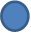 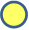 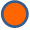 Après mesures :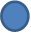 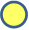 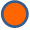 5.1.3. Plan d’actions (si mesures correctives prévues) :5.2. Validation formelleAvis du délégué à la protection des données : [A compléter]Validation par le responsable de traitement[A compléter]Le (responsable du traitement) atteste que la présente analyse décrit la mise en œuvre du traitement. Il estime le niveau des risques résiduels pour les droits et les libertés des personnes concernées comme suffisamment faible et acceptable et s’engage à traiter les données conformément à la présente analyse, au règlement général sur la protection des données et la loi n°78-1978 modifiée relative à l’informatique, aux fichiers et aux libertés.6. AnnexesEchelles d’analyse des risques :Echelle de gravité Echelle de vraisemblance (cf. partie  REF _Ref514201510 \n \h FinalitésLa protection des abords immédiats de leurs bâtiments et installations dans les lieux susceptibles d’être exposés à des actes de terrorismeFinalitésLa sécurité des personnes et des biens dans des lieux et établissements ouverts au public particulièrement exposés à des risques d'agression ou de volFinalitésLa sécurité des personnes et des biens dans les lieux et établissements ouverts au public susceptibles d’être exposés à des actes de terrorismeFinalitésLa protection des abords immédiats des bâtiments et des installations des commerçants dans les lieux particulièrement exposés à des risques d’agression ou de vol.Identité et coordonnées du responsable de traitement[Dénomination de la personne morale de droit privée + adresses postale et électronique].[Dénomination de la personne morale de droit privée + adresses postale et électronique].Le cas échéant, identité et coordonnées du Délégué à la protection des données[A compléter][A compléter]Régime juridique applicableTitre II du RGPDTitre II du RGPDEnjeux du traitement[Description concrète du besoin de recourir à un système de vidéoprotection].Les systèmes de vidéoprotection permettent aux personnes privées de sécuriser les abords ainsi que l’intérieur de leurs bâtiments et installations. En effet, la présence visible de caméras dans les lieux exposés à des risques d’agression ou de vol a un effet dissuasif. De plus, lorsque l’opérateur détecte un événement en direct, il peut en aviser immédiatement les autorités compétentes qui jugent de la suite à donner aux faits observés.Par ailleurs, de manière très circonscrite par la loi, de tels systèmes permettent également aux autorités publiques d’exercer leurs missions de surveillance et d’indentification des auteurs d’infraction. En effet, les services de police peuvent être amenés à solliciter les opérateurs pour l’identification de personnes recherchées ou de véhicules impliqués dans des procédures judiciaires. En temps différé, les services de sécurité consulteront les enregistrements à des fins judiciaires, afin d’obtenir des éléments permettant d’identifier un auteur ou d’orienter une enquête.[Description concrète du besoin de recourir à un système de vidéoprotection].Les systèmes de vidéoprotection permettent aux personnes privées de sécuriser les abords ainsi que l’intérieur de leurs bâtiments et installations. En effet, la présence visible de caméras dans les lieux exposés à des risques d’agression ou de vol a un effet dissuasif. De plus, lorsque l’opérateur détecte un événement en direct, il peut en aviser immédiatement les autorités compétentes qui jugent de la suite à donner aux faits observés.Par ailleurs, de manière très circonscrite par la loi, de tels systèmes permettent également aux autorités publiques d’exercer leurs missions de surveillance et d’indentification des auteurs d’infraction. En effet, les services de police peuvent être amenés à solliciter les opérateurs pour l’identification de personnes recherchées ou de véhicules impliqués dans des procédures judiciaires. En temps différé, les services de sécurité consulteront les enregistrements à des fins judiciaires, afin d’obtenir des éléments permettant d’identifier un auteur ou d’orienter une enquête.Nombre de caméras[Nombre de caméras][Nombre de caméras]Sous-traitant(s)[Dénomination + siège social des sous-traitants + objet du contrat (ex : maintenance/exploitation)][Dénomination + siège social des sous-traitants + objet du contrat (ex : maintenance/exploitation)]Textes applicables au traitementTextes législatifs et réglementairesRèglement général relatif à la protection des données Code de sécurité intérieure, [préciser si : chapitre III du titre II et] le titre V de son livre II de ses parties législatives et réglementairesLoi informatique et libertés, titre IIArrêté définissant les normes techniques prévu à l’article L. 252-4 du code de la sécurité intérieureTextes applicables au traitementConditions d’applicabilité au traitement Applicabilité au traitement (oui/non)Textes législatifs et réglementaires applicables en matière de protection des donnéesTextes législatifs et réglementaires applicables en matière de protection des donnéesDispositions générales de la loi du 6 janvier 1978Ces dispositions sont applicables à tout traitement de données à caractère personnelOuiTitre II de la loi du 6 janvier 1978 et règlement (UE) 2016/679 du Parlement européen et du Conseil du 27 avril 2016 relatif à la protection des personnes physiques à l’égard du traitement des données à caractère personnel et à la libre circulation de ces données, et abrogeant la directive 95/46/CE (RGPD)Le traitement relève du RGPD Oui Données Justification Images captées  La collecte de ces images est nécessaire à la poursuite de l’une des finalités prévues par l’article L. 251-2 du code de la sécurité intérieure  Jour et plages horaires d’enregistrementBesoin de traçabilité sur l’emploi du traitement par le responsable de traitement Lieu où ont été collectées les donnéesBesoin de traçabilité sur l’emploi du traitement par le responsable de traitementIdentifiant de l’auteur, date, heure et motif de l’opération de collecte, de modification, de consultation, de communication et d’effacement des données à caractère personnel et informations, et, le cas échéant, destinataire des donnéesBesoin de traçabilité sur l’emploi du traitement par le responsable de traitementCatégories d’accédantsAccédant concernéProfilCatégorie de données pouvant être obtenuesS’agissant des accédants visionnant des images prises dans des lieux et établissements ouverts au publicS’agissant des accédants visionnant des images prises dans des lieux et établissements ouverts au publicS’agissant des accédants visionnant des images prises dans des lieux et établissements ouverts au publicS’agissant des accédants visionnant des images prises dans des lieux et établissements ouverts au publicLes opérateurs privés agissant pour le compte du responsable du système, dans les conditions prévues à l’article L. 613-13 [choisir oui ou non] [A compléter]Les images prises dans des lieux et établissements ouverts au publicS’agissant des accédants visionnant des images prises sur la voie publique sur  les abords immédiats des bâtiments et installations des personnes morales de droit privé, y compris les commerçants, pour les seules images issues de leur système de vidéoprotectionS’agissant des accédants visionnant des images prises sur la voie publique sur  les abords immédiats des bâtiments et installations des personnes morales de droit privé, y compris les commerçants, pour les seules images issues de leur système de vidéoprotectionS’agissant des accédants visionnant des images prises sur la voie publique sur  les abords immédiats des bâtiments et installations des personnes morales de droit privé, y compris les commerçants, pour les seules images issues de leur système de vidéoprotectionS’agissant des accédants visionnant des images prises sur la voie publique sur  les abords immédiats des bâtiments et installations des personnes morales de droit privé, y compris les commerçants, pour les seules images issues de leur système de vidéoprotectionLes opérateurs privés agissant pour le compte de la personne morale autorisée à mettre en œuvre un système de vidéoprotection en application du premier alinéa de l’article L. 223-1, dans les conditions prévues à l’article L. 613-13 [choisir oui ou non] [A compléter]Les images prises sur la voie publiqueS’agissant des accédants visionnant des images prises sur la voie publique sur les abords immédiats des bâtiments et installations des commerçantsS’agissant des accédants visionnant des images prises sur la voie publique sur les abords immédiats des bâtiments et installations des commerçantsS’agissant des accédants visionnant des images prises sur la voie publique sur les abords immédiats des bâtiments et installations des commerçantsS’agissant des accédants visionnant des images prises sur la voie publique sur les abords immédiats des bâtiments et installations des commerçantsLes agents des services de police nationale ; Les agents des unités de la gendarmerie nationale ;Les agents de police municipale ;Les agents de la ville de Paris chargés d’un service de police, agréés par le procureur de la République et assermentés, mentionnés aux articles L. 531-1, L. 532-1 et L. 533-1.[choisir oui ou non][A compléter]Les images prises sur la voie publiqueCatégories de destinatairesDestinataire concernéCatégorie de données pouvant être obtenuesLes agents des services de police ou des unités de gendarmerie nationales, les agents des douanes ou des services d'incendie et de secours, individuellement désignés et dûment habilités, pour les seuls besoins de leurs missions, par le chef de service ou le chef d'unité à compétence départementale, régionale, zonale ou nationale sous l'autorité duquel ils sont affectés, et les agents de police municipale ainsi que les agents mentionnés aux articles L. 531 1, L. 532 1 et L. 533 1 individuellement désignés et dûment habilités, pour les seules images issues de systèmes implantés sur le territoire de la commune ou de l'établissement public de coopération intercommunale dont ils relèvent par le maireOuiLes données mentionnées à l’article R. 253-1 du code de la sécurité intérieureLes autorités administratives et judiciaires dont la présence est requise dans les salles de commandement au sein desquelles des images de vidéoprotection sont transmisesOuiLes données mentionnées à l’article R. 253-1 du code de la sécurité intérieureL’autorité administrative et les services compétents dans le cadre d’une procédure administrativeOuiLes données mentionnées à l’article R. 253-1 du code de la sécurité intérieureLes officiers et agents de police judiciaireOuiLes données mentionnées à l’article R. 253-1 du code de la sécurité intérieureLes agents des services d'inspection générale de l'EtatOuiLes données mentionnées à l’article R. 253-1 du code de la sécurité intérieureCatégorieEnregistrement (oui / non)Justification de la collecteDonnées sensibles de l’article 6 de la loi du 6 janvier 1978Données sensibles de l’article 6 de la loi du 6 janvier 1978Données sensibles de l’article 6 de la loi du 6 janvier 1978La prétendue origine raciale ou l’origine ethniqueOuiL’enregistrement de ces données n’est pas réalisé à dessein, mais de telles données peuvent être collectées, directement ou indirectement, à partir des faits visibles enregistrés dans le fichier vidéoLes opinions politiquesOuiL’enregistrement de ces données n’est pas réalisé à dessein, mais de telles données peuvent être collectées, directement ou indirectement, à partir des faits visibles enregistrés dans le fichier vidéoLes convictions religieusesOuiL’enregistrement de ces données n’est pas réalisé à dessein, mais de telles données peuvent être collectées, directement ou indirectement, à partir des faits visibles enregistrés dans le fichier vidéoLes convictions philosophiquesOuiL’enregistrement de ces données n’est pas réalisé à dessein, mais de telles données peuvent être collectées, directement ou indirectement, à partir des faits visibles enregistrés dans le fichier vidéoL’appartenance syndicaleOuiL’enregistrement de ces données n’est pas réalisé à dessein, mais de telles données peuvent être collectées, directement ou indirectement, à partir des faits visibles enregistrés dans le fichier vidéoLa santéOuiL’enregistrement de ces données n’est pas réalisé à dessein, mais de telles données peuvent être collectées, directement ou indirectement, à partir des faits visibles enregistrés dans le fichier vidéoLa vie sexuelle ou l’orientation sexuelleOuiL’enregistrement de ces données n’est pas réalisé à dessein, mais de telles données peuvent être collectées, directement ou indirectement, à partir des faits visibles enregistrés dans le fichier vidéoLes données génétiquesNonSans objetLes données biométriques aux fins d’identifier une personne physique de manière uniqueNonSans objetDonnées de l’article 46 de la loi du 6 janvier 1978Données de l’article 46 de la loi du 6 janvier 1978Données de l’article 46 de la loi du 6 janvier 1978Les condamnations pénalesNonSans objetLes infractionsOuiL’enregistrement de ces données n’est pas réalisé à dessein, mais de telles données peuvent être collectées, directement ou indirectement, à partir des faits visibles enregistrés dans le fichier vidéo.Les mesures de sûretéNonSans objetTraitements donnéesDescription détaillée des traitements de donnéesSupports des données concernés 1. Captation, enregistrement et transmission des images[Décrire les différents composants du système de vidéoprotection procédant à la captation, à l’enregistrement des images et à leur transmission vers les opérateurs vidéo :Nombre et lieu d’implantation des caméras ;Centre de supervision ;Système analogique ou numérique ;Caméras fixes ou orientables, caméras dômes, caméras  PTZ, caméras mégapixel, plan large ou plan étroit, résolution des images, standards vidéo, capacité de zoom, sensibilité à la lumière ;Câbles de transmission des images (cuivre coaxial, fibre optique, cuivre multipolaires, liaison radio) ;Convertisseurs, normes de compression des images ;Système d’enregistrement des données (DVR ou NVR), capacité de stockage ; Postes informatiques de visualisation/pilotage (IHM), mur d’images, main courante informatisée, système de journalisation…][Indiquer si le système est supervisé ou non, les plages horaires].[A compléter]2. Transfert des données[Le cas échéant, indiquer les modalités de transfert des images vers les destinataires mentionnés à l’article L.252-3 du CSI (ex : services de police)][A compléter]3. Consultation des données[Décrire les modalités de consultation des données, y compris des enregistrement en direct][A compléter]4. Extraction des données[Décrire les modalités d’extraction des données en direct ainsi que des enregistrements][A compléter]FinalitésLégitimité[Par exemple : Sécurité des personnes et des biens dans les lieux et établissements particulièrement exposés à des risques d’agression ou de vol][Par exemple : agression ou vols fréquents …]Détail des données traitées Mesures de minimisation Images captées.[Indiquer les mesures de minimisation (par ex : formation des opérateurs vidéo ; séparation des enregistrements et des images en temps réel ; plusieurs salles dédiées respectivement à l’exploitation des images, aux équipements techniques, et à la relecture des images ; limitation des accès aux images aux seuls agents habilités ; floutage des lieux d’habitation )]Jour et plages horaires d’enregistrement.[Indiquer les mesures de minimisation (par ex : formation des opérateurs vidéo ; séparation des enregistrements et des images en temps réel ; plusieurs salles dédiées respectivement à l’exploitation des images, aux équipements techniques, et à la relecture des images ; limitation des accès aux images aux seuls agents habilités ; floutage des lieux d’habitation )]Lieu où ont été collectées les données.[Indiquer les mesures de minimisation (par ex : formation des opérateurs vidéo ; séparation des enregistrements et des images en temps réel ; plusieurs salles dédiées respectivement à l’exploitation des images, aux équipements techniques, et à la relecture des images ; limitation des accès aux images aux seuls agents habilités ; floutage des lieux d’habitation )]Mesures pour la qualité des donnéesModalités de mise en œuvreIntégrité des images Les données collectées sont exclusivement tirées des images collectées. Il n’est pas possible de procéder à une rectification matérielle des images. Le format et la fréquence des images sont définis par l’arrêté définissant les normes techniques prévu à l’article L. 252-4 du code de la sécurité intérieureHorodatage et lieu où ont été collectées les donnéesLa date et les plages horaires de la collecte des images sont générées automatiquement et ne peuvent être modifiés[A compléter][A compléter]Types de données Durée de conservation Justification de la durée de conservation Mécanisme de suppression à la fin de la conservation Images captées [Indiquer la durée de conservation, qui est celle des images fixées par l’arrêté préfectoral dans la limite d’un mois, conformément à l’article L.252-3 du CSI]Permettre le traitement des enregistrements des images et la prise de décision d’une éventuelle extraction de données pour les besoins d’une procédure judiciaire, administrative ou disciplinaire. Hors le cas où ils sont utilisés dans le cadre d’une procédure judiciaire, administrative ou disciplinaire, les enregistrements sont automatiquement effacés. Jour et plages horaires d’enregistrement.[Indiquer la durée de conservation, qui est celle des images fixées par l’arrêté préfectoral dans la limite d’un mois, conformément à l’article L.252-3 du CSI]Permettre le traitement des enregistrements des images et la prise de décision d’une éventuelle extraction de données pour les besoins d’une procédure judiciaire, administrative ou disciplinaire. Hors le cas où ils sont utilisés dans le cadre d’une procédure judiciaire, administrative ou disciplinaire, les enregistrements sont automatiquement effacés. Lieu où ont été collectées les données.[Indiquer la durée de conservation, qui est celle des images fixées par l’arrêté préfectoral dans la limite d’un mois, conformément à l’article L.252-3 du CSI]Permettre le traitement des enregistrements des images et la prise de décision d’une éventuelle extraction de données pour les besoins d’une procédure judiciaire, administrative ou disciplinaire. Hors le cas où ils sont utilisés dans le cadre d’une procédure judiciaire, administrative ou disciplinaire, les enregistrements sont automatiquement effacés. Mesures garantissant la proportionnalité et la nécessité du traitement Acceptable / améliorable Si améliorable, mesures prévues dans le plan d’actionFinalités : déterminées, explicites et légitimesLes finalités des traitements sont expressément définies à l’article L. 251-2 CSI.AcceptableFondement : licéité du traitementAcceptable Minimisation des données : adéquates, pertinentes et limitées. Acceptable/améliorable[à compléter le cas échéant]Qualité des données : exactes et tenues à jour.AcceptableDurée de conservation : limitée à une durée maximale de trente jours dans le cas de données à caractère personnel.AcceptableMesures pour le droit à l’information Modalités de mise en œuvre et justificationsPrésentation des conditions d’utilisation/confidentialitéL’information du responsable de traitement est délivrée sur les lieux d’installation des caméras à l’aide d'affiches ou de panonceaux comportant un pictogramme représentant une caméra ainsi que par tout moyen approprié [détailler : site internet du service autorisé à recourir aux traitements par exemple]  Possibilité d’accéder aux conditions d’utilisation/confidentialitéL’information du responsable de traitement est délivrée sur les lieux d’installation des caméras à l’aide d'affiches ou de panonceaux comportant un pictogramme représentant une caméra ainsi que par tout moyen approprié [détailler : site internet du service autorisé à recourir aux traitements par exemple]  Conditions lisibles et compréhensibles L’information du responsable de traitement est délivrée sur les lieux d’installation des caméras à l’aide d'affiches ou de panonceaux comportant un pictogramme représentant une caméra ainsi que par tout moyen approprié [détailler : site internet du service autorisé à recourir aux traitements par exemple]  Présentation détaillée des finalités des traitements de données (objectifs précis, croisements de données s’il y a lieu, etc.) L’information du responsable de traitement est délivrée sur les lieux d’installation des caméras à l’aide d'affiches ou de panonceaux comportant un pictogramme représentant une caméra ainsi que par tout moyen approprié [détailler : site internet du service autorisé à recourir aux traitements par exemple]  Présentation des droits de la personne concernée (retrait du consentement, suppression de données, etc.)  L’information du responsable de traitement est délivrée sur les lieux d’installation des caméras à l’aide d'affiches ou de panonceaux comportant un pictogramme représentant une caméra ainsi que par tout moyen approprié [détailler : site internet du service autorisé à recourir aux traitements par exemple]  Information sur le mode de stockage sécurisé des données, notamment en cas d’externalisation [A compléter le cas échéant]Modalités de contact du responsable de traitement (identité et coordonnées) pour les questions de confidentialitéLes coordonnées du responsable de traitement sont [à compléter]. Le Délégué à la protection des données (DPD) du responsable de traitement peut également être contacté au courriel suivant [à compléter]Le cas échéant, information de la personne concernée de tout changement concernant les données collectées, les finalités, les clauses de confidentialité[A compléter le cas échéant]Nom du sous-traitant Objet du contratRéférence du contrat Conformité [A compléter][A compléter][A compléter][A compléter]Mesures protectrices des droits des personnes concernées Acceptable / Améliorable ?Si améliorable, mesures prévues dans le plan d’actionInformation des personnes concernées (traitement loyal et transparent) AcceptableRecueil du consentement Non applicableExercice des droits d’accès et à la portabilité Droit d'accès : AcceptableDroit à la portabilité : non applicableExercice des droits de rectification et d’effacement Droit de rectification :  acceptableDroit d’effacement : Acceptable  Exercice des droits à la limitation du traitement et d’opposition.Droit d’opposition :  non applicable Droit à la limitation : Acceptable [Sous-traitance : identifiée et contractualisée]Acceptable/Améliorable/non applicable Mesures générales de sécuritéModalités de mise en œuvreAcceptable / améliorableSi améliorable, mesures prévues dans le plan d’actionChiffrement Les systèmes commercialisés prévoient des enregistrements chiffrés. Il existe plusieurs modes de cryptage en fonction du choix effectué par le responsable de traitement mais ce dernier devra prévoir a minima un chiffrement conforme à l’état de l’art. Seul l’administrateur du système a les clefs du chiffrement pour les relectures et extractions. Chaque responsable de traitement devra faire en sorte de vérifier que le procédé de chiffrement permettra de contribuer à lutter contre la suppression des enregistrements sur les caméras elles-mêmes et dans les serveurs.  AcceptableCloisonnement des données Pour la grande majorité des dispositifs de vidéoprotection, aucune connexion au réseau Internet n’est réalisée, afin d’éviter tout piratage des images collectées.Acceptable/améliorableSécurité physiqueLes locaux où sont enregistrées les images font l’objet d’un contrôle d’accès (soit accès par badge, par code ou clé conservée par le responsable, soit local sous alarme). Ces locaux ne sont accessibles qu’aux personnes autorisées à visionner les images au sens du I. de l’article R. 253-3 du code de la sécurité intérieure.AcceptableContrôle des accès logiques Il n’est possible d’accéder aux données qu’après une authentification. AcceptableJournalisationLes opérations de collecte, de modification, de consultation, de communication et d’effacement des données à caractère personnel font l’objet d’un enregistrement comprenant l’identifiant de l’auteur, la date, l’heure, le motif de l’opération et, le cas échéant, les destinataires des données. Ces informations sont conservées pendant 3 ans maximum. AcceptablePseudonymisation[A compléter]Acceptable/améliorableArchivage[Définir l'ensemble des modalités de conservation et gestion d'archives électroniques contenant des données à caractère personnel destinées à garantir leur valeur, notamment juridique, pendant toute la durée nécessaire (versement, stockage, migration, accessibilité, élimination, politique d'archivage, protection de la confidentialité, etc.)]Il doit se conformer aux exigences de l’arrêté définissant les normes techniques prévu à l’article L. 252-4 du code de la sécurité intérieureAcceptableSécurité de l’exploitation Les mises à jour des systèmes et logiciels sont assurés par l’administrateur. Les gestionnaires sont clairement identifiés et formés.AcceptableLutte contre les logiciels malveillants La lutte contre les logiciels malveillants est garantie par le fait que le serveur où les images sont enregistrées est hors réseau.En particulier, il est recommandé d’installer un antivirus sur les serveurs et postes de travail, de le configurer et de tenir à jour les logiciels antivirus, de mettre en œuvre des mesures de filtrage des flux et de faire remonter les événements de sécurité de l’antivirus.Il est également recommandé d’installer un programme de lutte contre les logiciels espions sur les postes de travail, le configurer et le tenir à jour. AcceptableMot de passe Il n’est possible d’accéder aux données qu’après une authentification qui s’effectue par le biais de mots de passe individualisés avec un contrôle des logs de connexion. La politique de mot de passe pour accéder aux  données est conforme à la délibération n° 2022-100 du 21 juillet 2022 de la CNILAcceptableSécurité des sites web Pour la grande majorité des dispositifs de vidéoprotection, aucune connexion au réseau Internet n’est réalisée, afin d’éviter tout piratage des images collectées.Acceptable Sauvegarde des logs[Préciser si la sauvegarde des logs est cryptée au même niveau de sécurité que la solution en production et efface les contenus au bout de XXXX.]Acceptable/améliorableMaintenance La maintenance est assurée par le fournisseur du dispositif pour remise en service du système en cas de panne ou de dysfonctionnement des enregistrements. Ce dernier n’a pas de droit de déchargement des contenus vidéos. AcceptableSécurité des canauxinformatiques (réseaux)La solution est sécurisée dans une zone de commutation distincte par Vlan, le Firewall protège ces zones par l’ouverture des ports strictement nécessaire et fourni les Logs d’accès à cet élément technique des PC ou équipements se connectant à cet équipement. Les logs des firewalls sont conservés trois ans.AcceptableSurveillance Contrôle régulier par le responsable de la journalisation, de l’accès aux postes informatiques et de leur utilisation AcceptableSécurité des matériels Le serveur de stockage des images est placé dans un local dédié sous contrôle d’accès physique.AcceptableMesures générales de sécuritéModalités de mise en œuvreAcceptable / améliorableSi améliorable, mesures prévues dans le plan d’actionOrganisation Chaque responsable de traitement définit son organisation :- chef de service ;-  responsable sécurité ;- responsable juridique ;-  responsable technique ;- délégué à la protection des données ;- numéro d’urgence pour l’accès aux images- ; règlement intérieur ;- convention de partenariat avec les FSI[…]Acceptable/améliorablePolitique (gestion des règles) Formation, charte informatique, règles de gestion des habilitations des administrateur, agents habilités et leurs profils AcceptableGestion des risques Traçabilité des connexions consultables par le biais de la journalisation.
Un plan de prévention ou de gestion des risques peut être prévu par le responsable de traitement. AcceptableGestion des projets Le choix du dispositif mis en place relève de chaque responsable de traitement. Il peut être prévu un comité de pilotage intégré au CLSPD, des référents sûreté de la police ou gendarmerie ou encore une aide à la maîtrise d’ouvrageAcceptable/améliorableGestion des incidents et des violations de données Les rôles et responsabilités des parties prenantes ainsi que les procédures de remontées d'informations et de réaction cas de violation de données sont prévues. Une qualification et un traitement adapté des violations de données sont effectués selon leur impact sur les droits et libertés des personnes concernées. [Des mesures préventives sont mises en place, se traduisant par une information sur l’utilisation de la caméra, la signature d’une charte d’utilisation ou encore une procédure de remontée d’information en cas de constat de violation de données.Un enregistrement au journal de la défaillance constatée et une alerte des agents du dysfonctionnement constaté peut être mis en place.] AcceptableGestion des personnels Les accès aux traitements sont restreints à un nombre limité d’agents qui sont formés à l’usage et l’emploi des dispositifs de vidéoprotection.AcceptableRelations avec les tiers [Préciser : convention, relation avec la police, les pompiers etc.]Acceptable/améliorableSupervision Le responsable de traitement veille par des contrôles aux connexions afin de détecter des accès anormaux mais aussi aux éventuels incidents.AcceptableRisquePrincipales sources de risquesPrincipales menacesPrincipaux impacts potentielsPrincipales mesures réduisant la gravité et la vraisemblanceGravitéVraisemblanceAccès illégitime à des donnéesUsurpation ou divulgation de mot de passeAction interne par un personnel Cyberattaque automatisée (virus) ou volontaire par ingénierie sociale.Acte involontaire : un utilisateur légitime dispose d’un accès élargi (suite à un
dysfonctionnement) et accède à des données auxquelles il n’aurait pas dûPiratage du flux de transmission des données entre les caméras de vidéoprotection et les salles de commandementVol du matériel par un tiersMauvaise gouvernanceIntégrité et confidentialité des données.Effacement des donnéesConsultation et extraction des données collectées en vue d'une divulgation ou d'une utilisation illégaleRisque d'atteinte à la vie privéeConcernant les enregistrements mettant en cause une personne, une victime ou un témoin : risque de menaces ou harcèlement et perte de réputation, de dégradation de biens en représailles ou de violences si diffusion des données suite à un accès illégitimeDiscrédit de l’usage du dispositif Accessoirement atteinte au secret dans le cadre d’une procédure judiciaireRespect stricte des règles de confidentialité, des accès aux locaux, des mots de passe avec mesures de contrôle des logs.ImportanteLes images vidéo permettent d’identifier des personnes physiques et, le cas échéant, leur associer des comportements. Un accès illégitime pourrait avoir des conséquences importantes pour la personne filmée, et notamment atteinte au droit au respect de la vie privée.Limitée Modification non désirées de donnéesAccès physique à la caméra, à la salle de commandement ou à la solution de stockageModification des informations collectées ne permettant plus d’utiliser celles-ci à l’appui d’une procédure.Impossibilité d’exploiter les informations et de les utiliser dans le cadre d’une procédure qu’elle soit judiciaire, administrative ou disciplinaire en tant que preuve.Intégrité et confidentialité des données, perte de crédibilité, perte de réputation, sentiment d’injustice si les images altérées accusent à tort ou empêchent la saisie correcte de justiceRisque de dégradations de biens en représailles ou de violence pour une personne injustement mise en causePerte de chance pour la victime d’obtenir réparation du préjudice subi si le ou les responsables sont supprimés des enregistrementsGestion des accès logique et physique à la solution, fermeture des ports de communications non utiles, traçabilité. Information des personnels sur la gestion de données critiques. Sauvegarde des donnéesImportante mais une modification des images captées serait nécessairement détectée car portant atteinte à l’intégrité de la donnée.Limitée Disparition de donnéesPerte de contrôle sur la caméra de vidéoprotectionDestruction de la caméra par les personnels du serviceDestruction par un tiersIntroduction usurpée ou frauduleuse dans le système de conservation Cas de force majeure : incendie, inondationDysfonctionnement du stockage, erreur de manipulation du personnel, problème de maintenance ou défaillance technique Incapacité à produire lesinformation attendues au regard des finalités Impossibilité d’exploiter les informations et de les utiliser dans le cadre d’une procédure judiciaire, administrative ou disciplinaire. Perte de confiance des agents et des personnes liées au défaut de sécurisation des enregistrementsDestruction de matériels, pertes financièresMaintenance, contrôles réguliers du dispositif et des connexionsStockage des données en lieu sécurisé, et accès logique aux données contrôlées.Cryptage des données sur la zone de stockage.Mise en place d’un mécanisme rendant impossible la suppression des images par les personnels.Mise en place de procédures de  sauvegarde ou de réplicationImportante mais une suppression des données serait détectée par les informations de traçabilité. LimitéeFinalitésEvaluationSi améliorable, mesures prévues dans le plan d’actionMesures garantissant la proportionnalité et la nécessité du traitementMesures garantissant la proportionnalité et la nécessité du traitementMesures garantissant la proportionnalité et la nécessité du traitementFinalités : déterminées, explicites et légitimes AcceptableFondement : licéité du traitement, interdiction du détournement de finalité AcceptableMinimisation des données : adéquates, pertinentes et limitées AcceptableQualité des données : exactes et tenues à jour AcceptableDurées de conservation : limitées AcceptableMesures protectrices des droits des personnes des personnes concernéesMesures protectrices des droits des personnes des personnes concernéesMesures protectrices des droits des personnes des personnes concernéesInformation des personnes concernées (traitement loyal et transparent) AcceptableRecueil du consentement Non applicableExercice des droits d’accès et à la portabilité Droit d'accès : AcceptableDroit à la portabilité : non applicableExercice des droits de rectification et d’effacement Droit de rectification :  acceptableDroit d’effacement : Acceptable Exercice des droits à la limitation du traitement et d’opposition Droit d’opposition :  non applicable Droit à la limitation : Acceptable Sous-traitance : identifiée et contractualisée Acceptable/Améliorable/non applicable FinalitésEvaluationMesures portant spécifiquement sur les données du traitementMesures portant spécifiquement sur les données du traitementChiffrement AcceptablePseudonymisation Acceptable/améliorableCloisonnement des données (par rapport au reste du système d’information) Acceptable/améliorableContrôle des accès logiques des utilisateurs AcceptableTraçabilité (journalisation) AcceptableArchivage AcceptableSécurité des documents papier Sans objetMesures générales de sécurité du système dans lequel le traitement est mis en œuvreMesures générales de sécurité du système dans lequel le traitement est mis en œuvreSécurité de l’exploitation AcceptableLutte contre les logiciels malveillants AcceptableSécurité des sites web AcceptableSauvegardes AcceptableMaintenance AcceptableSécurité des canaux informatiques (réseaux) AcceptableSurveillance AcceptableSécurité des matériels AcceptableMesures organisationnelles (gouvernance)Mesures organisationnelles (gouvernance)Organisation Acceptable/améliorablePolitique (gestion des règles) AcceptableGestion des risques AcceptableGestion des projets Acceptable/améliorableGestion des incidents et des violations de données AcceptableGestion des personnels AcceptableRelations avec les tiers Acceptable/améliorableSupervisionAcceptableGravité du risqueMaximaleGravité du risqueImportante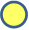 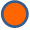 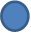 Gravité du risqueLimitéeGravité du risqueNégligeableCartographie des risquesCartographie des risquesNégligeableLimitéeImportanteMaximaleCartographie des risquesCartographie des risquesVraisemblance du risqueVraisemblance du risqueVraisemblance du risqueVraisemblance du risqueGravité du risqueMaximaleGravité du risqueImportante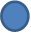 Gravité du risqueLimitée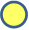 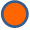 Gravité du risqueNégligeableCartographie des risquesCartographie des risquesNégligeableLimitéeImportanteMaximaleCartographie des risquesCartographie des risquesVraisemblance du risqueVraisemblance du risqueVraisemblance du risqueVraisemblance du risqueMesures à améliorer Mesures correctives prévuesCalendrier[A compléter][A compléter][A compléter][A compléter][A compléter][A compléter][A compléter][A compléter][A compléter]Niveaux de gravitéDescriptions génériques des impacts (directs et indirects)Exemples d’impacts corporelsExemples d’impacts matérielsExemples d’impacts morauxNégligeableLes personnes concernées ne seront pas impactées ou pourraient connaître quelques désagréments, qu’elles surmonteront sans difficulté.Absence de prise en charge adéquate d’une personne non autonome (mineur, personne sous tutelle) Maux de tête passagersPerte de temps pour réitérer des démarches ou pour attendre de les réaliserRéception de courriers non sollicités (ex. : spams)Réutilisation de données publiées sur des sites Internet à des fins de publicité ciblée (information des réseaux sociaux réutilisation pour un mailing papier)Publicité ciblée pour des produits de consommation courantsSimple contrariété par rapport à l’information reçue ou demandéePeur de perdre le contrôle de ses donnéesSentiment d’atteinte à la vie privée sans préjudice réel ni objectif (ex : intrusion commerciale)Perte de temps pour paramétrer ses donnéesNon-respect de la liberté d’aller et venir en ligne du fait du refus d’accès à un site commercial (ex : alcool du fait d’un âge erroné)LimitéeLes personnes concernées pourraient connaître des désagréments significatifs, qu’elles pourront surmonter malgré quelques difficultésAffection physique mineure (ex. : maladie bénigne suite au non- respect de contre-indications) Absence de prise en charge causant un préjudice minime mais réel (ex : handicap) Diffamation donnant lieu à des représailles physiques ou psychiquesPaiements non prévus (ex. : amendes attribuées de manière erronée), frais supplémentaires (ex. : agios, frais d’avocat), défauts de paiementRefus d’accès à des services administratifs ou prestations commercialesOpportunités de confort perdues (ex. : annulation de loisirs, d’achats, de vacances, fermeture d’un compte en ligne)Promotion professionnelle manquéeCompte à des services en ligne bloqué (ex. : jeux, administration)Réception de courriers ciblés non sollicités susceptible de nuire à la réputation des personnes concernéesÉlévation de coûts (ex. : augmentation du prix d’assurance)Données non mises à jour (ex. : poste antérieurement occupé)Traitement de données erronées créant par exemple des dysfonctionnements de comptes (bancaires, clients, auprès d’organismes sociaux, etc.)Publicité ciblée en ligne sur un aspect vie privée que la personne souhaitait garder confidentiel (ex : publicité grossesse, traitement pharmaceutique)Profilage imprécis ou abusifRefus de continuer à utiliser les systèmes d’information (whistleblowing, réseaux sociaux)Affection psychologique mineure mais objective (diffamation, réputation)Difficultés relationnelles avec l’entourage personnel ou professionnel (ex. : image, réputation ternie, perte de reconnaissance)Sentiment d’atteinte à la vie privée sans préjudice irrémédiableIntimidation sur les réseaux sociauxImportanteLes personnes concernées pourraient connaître des conséquences significatives, qu’elles devraient pouvoir surmonter, mais avec des difficultés réelles et significatives.Affection physique grave causant un préjudice à long terme (ex. : aggravation de l’état de santé suite à une mauvaise prise en charge, ou au non- respect de contre-indications) Altération de l’intégrité corporelle par exemple à la suite d’une agression, d’un accident domestique, de travail, etc.Détournements d’argent non indemnisé Difficultés financières non temporaires (ex. : obligation de contracter un prêt) Opportunités ciblées, uniques et non récurrentes, perdues (ex. : prêt immobilier, refus d’études, de stages ou d’emploi, interdiction d’examen) Interdiction bancaire Dégradation de biens Perte de logement Perte d’emploi Séparation ou divorce Perte financière à la suite d’une escroquerie (ex. : après une tentative d’hameçonnage / phishing) Bloqué à l’étrangerPerte de données clientèleAffection psychologique grave (ex. : dépression, développement d’une phobie)Sentiment d’atteinte à la vie privée et de préjudice irrémédiable Sentiment de vulnérabilité à la suite d’une assignation en justice Sentiment d’atteinte aux droits fondamentaux (ex. : discrimination, liberté d’expression) Victime de chantage - Cyberbullying et harcèlement moralMaximaleLes personnes concernées pourraient connaître des conséquences significatives, voire irrémédiables, qu’elles pourraient ne pas surmonterAffection physique de longue durée ou permanente (ex. : suite au non-respect d’une contre-indication) Décès (ex. : meurtre, suicide, accident mortel) - Altération définitive de l’intégrité physiquePéril financier Dettes importantes Impossibilité de travailler Impossibilité de se reloger Perte de preuves dans le cadre d’un contentieux Perte d’accès à une infrastructure vitale (eau, électricité)Affection psychologique de longue durée ou permanente Sanction pénale Enlèvement Perte de lien familial Impossibilité d’ester en justice Changement de statut administratif et/ou perte d’autonomie juridique (tutelle)Niveaux de vraisemblanceDescription générique du niveau de vraisemblance d’une menace donnéeNégligeableIl ne semble pas possible que les sources de risques retenues puissent réaliser la menace en s’appuyant sur les caractéristiques des supports (ex. : vol de supports papiers stockés dans un local de l’organisme dont l’accès est contrôlé par badge et code d’accès).LimitéIl semble difficile pour les sources de risques retenues de réaliser la menace en s’appuyant sur les caractéristiques des supports (ex. : vol de supports papiers stockés dans un local de l’organisme dont l’accès est contrôlé par badge).ImportantIl semble possible pour les sources de risques retenues de réaliser la menace en s’appuyant sur les caractéristiques des supports (ex. : vol de supports papiers stockés dans les bureaux d’un organisme dont l’accès est contrôlé par une personne à l’accueil).MaximalIl semble extrêmement facile pour les sources de risques retenues de réaliser la menace en s’appuyant sur les caractéristiques des supports (ex. : vol de supports papier stockés dans le hall public de l’organisme).